                                         П                                                                                                                           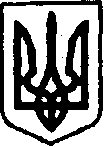 УКРАЇНАКЕГИЧІВСЬКА СЕЛИЩНА РАДАLV СЕСІЯ VІІІ СКЛИКАННЯРІШЕННЯ03 липня  2023 року                       смт Кегичівка                                      №Про внесення змін          до договору оренди землі 	Відповідно до статей 12, 83, 93, 124, 125, 126, 134 Земельного кодексу України, статей 19, 322, 33 Закону України «Про оренду землі», пункту 34 частини 1 статті 26 Закону України «Про місцеве самоврядування в Україні», розглянуто заяву Дарма Є.А. (вхідний                    № 1506/04-16 від 24 травня 2023 року) про внесення змін до договору оренди землі             від 20 вересня 2018 року, номер запису про інше речове право 28119287 від 25 вересня    2018 року, враховуючи створення заявником фермерського господарства «ДАРМО»         (код ЄДРПОУ 44755816), з урахуванням правової позиції, викладеній у постанові Великої Палати Верховного Суду по справі № 927/79/19 від 30 червня 2020 року щодо переходу прав та обов’язків орендаря земельної ділянки від громадянина до створеного ним фермерського господарства, за взаємною згодою сторін, Кегичівська селищна радаВИРІШИЛА:Внести зміни до договору оренди землі від 20 вересня 2018 року, номер запису                 про інше речове право 28119287 від 25 вересня 2018 року, а саме: Визначити «Орендодавця» за Договором – Кегичівську селищну ради. У зв’язку із чим, в усіх відмінках та випадках                   в преамбулі, тексті та в розділі «Реквізити сторін» укладеного Договору «Орендодавця» – Головне Управління Держгеокадастру у Харківській області змінити на Кегичівську селищну раду. Визначити «Орендаря» за Договором – ФГ «ДАРМО». У зв’язку із чим, в усіх відмінках та випадках в преамбулі, тексті та в розділі «Реквізити сторін» укладеного Договору «Орендаря» – Дармо Євгеній Андрійович змінити на ФГ «ДАРМО».Продовжити дію договору оренди землі від 20 вересня 2018 року, номер запису                 про інше речове право 28119287 від 25 вересня 2018 року, укладеного відносно земельної ділянки площею 25,3242 га (кадастровий номер 6323182000:03:000:0431)  на 10 років.Викласти пункт 8 договору в частині строку оренди у наступній редакції:                               «Договір укладено на 17 (сімнадцять) років».Уповноважити Кегичівського селищного голову Антона ДОЦЕНКА підписати відповідну додаткову угоду на виконання даного рішення.Зобов’язати орендаря здійснити державну реєстрацію іншого речового права                            у встановленому законодавством порядку. Контроль за виконання даного рішення покласти на постійну комісію з питань земельних відносин, охорони навколишнього природного середовища та будівництва Кегичівської селищної ради (голова комісії Віталій ПИВОВАР).Кегичівський селищний голова	Антон ДОЦЕНКО